Výtvarná výchova 7.C – 5. ročníkVeľkonočné krasliceNa základe predlohy pripravte veľkonočné kraslice.Pripravte si farby, a namaľujte vajíčkaPripravte si lepidlo, a nalepte dekorácie na namaľované vajíčkoPripravte si lepidlo a nite, a obtočte nimi vajíčko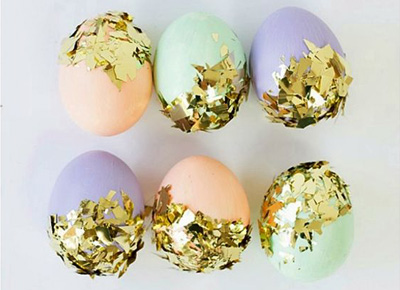 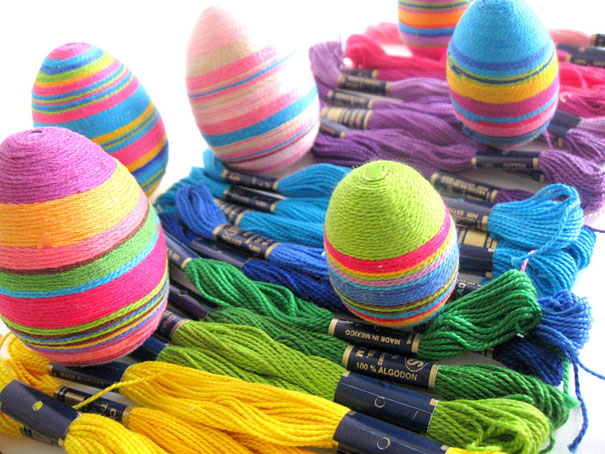 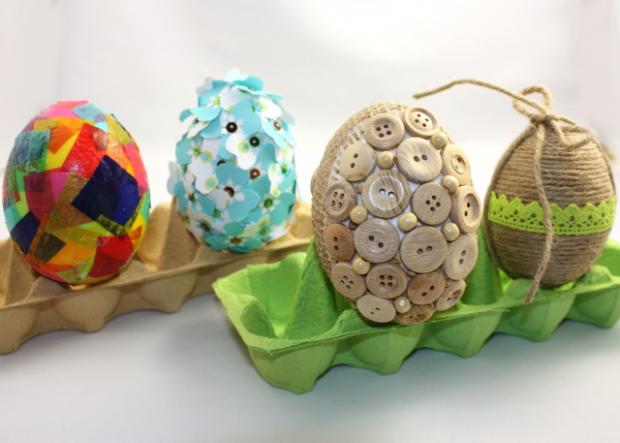 